1.AMAÇ: Laboratuvarda çalışılan testlerden doğru sonuç elde edilmesini sağlamak için gereken tüm şartlar hakkında laboratuvar çalışanlarını ve numune alımında görevli tüm hastane çalışanlarını bu konuda bilgilendirilmesini sağlamak.2.KAPSAM: Hematoloji, Biyokimya ve kan alma laboratuvarları yatan hasta klinikleri, poliklinik, acil, yoğun bakım, ameliyathaneler, pansuman odaları3. SORUMLULAR: Biyokimya uzmanı, Laboratuvar teknisyeni, Hemşire ve Sağlık memurlarıHEMATOLOJİ VE BİOKİMYA LABORATUVARLARININ NUMUNE KABUL KRITERLERI Kliniklerden ve kan alma laboratuvarından gelen numunelerin üzerinde mutlaka hasta barkodu veya hastanın numune barkodu olmalıdır.Hangi numunenin çalışılması isteniyorsa o numunenin bilgisayar girişinin yapılmış olması gerekiyor. Laboratuvara gelen numunenin bilgisayar girişi laboratuvar sekreteri tarafından kontrol edilir. Girişi varsa kabul edilir. Bilgisayar girişi ile gelen numune birbirini tutuyorsa numune kabul edilir. Polikliniklerden gelen hastalardan alınması gereken numuneler laboratuvar teknisyeni ve kan almada görevli hemşireler tarafından alınarak numune kabul edilir.Hasta numuneyi getirince kabul edilir. Doğru hasta- Doğru giriş – uygun numune- uygun zamanda – yeterli miktarda geldiğinde kabul edilir. Barkod tüp üzerine uygun şekilde yapıştırılmamışsa barkot çıkartılarak düzgün yapıştırıldıktan sonra kabul edilir. Ancak barkot kaldırıldıktan sonra altında isim olup olmadığı kontrol edilir eğer barkodun altında aynı hastaya ait isim varsa yeni barkot basarak kabul yapılır.Numunelerin bulunduğu taşıma kap ve tüplerinde kırık çatlak yok ise kabul edilir. Numunelerin bulunduğu taşıma kap ve tüplerinde yabancı madde yoksa kabul edilir.       ÖZEL LEVEL HOSPİTAL LABORATUVARLARININ NUMUNE RED KRİTERLERİAmaç: Uygun şartlarda alınmayan gerektiği gibi saklanmayan ve taşınmayan numuneler alınarak gereksiz çalışmalarla çalışanların zaman kaybetmesini engellemek, maddi kayıpları engellemek, hastanın aleyhine olmasını ve tedavisinde zaman kaybını engellemek, çalışanları gereğinden fazla meşgul etmeyerek daha sağlıklı ve doğru çalışmayı sağlamak.       HEMATOLOJİ VE BİOKİMYA LABORATUVARLARININ NUMUNE RED KRİTERLERİHasta adı ve soyadının bulunmadığı, örnek tanımının yapılmadığı hatalı yapıldığı veya istem formu ile örnek kabındaki bilgilerin uyumsuz olduğu durumlarda numune kabulü yapılmaz. Ayrıca barkodu olmayan numuneler laboratuvara kabul edilmez. Bir numunede birden hastaya ait hasta barkodu varsa numune kabul edilmez. Sistem arızası olduğunda, servis sorumlusunun laboratuvarı bilgilendirmesi dâhilinde ancak acil testler çalışılır. Uygun tüplere alınmayan numuneler laboratuvara kabul edilmez; servis ve polikliniklerden yeni numune istenir.Hemolizli numuneler laboratuvara kabul edilmez.Lipemik numuneler geldiğinde LIS’ in açıklama kısmında belirtilir. Gerekirse hastadan yeni numune istenir.Barkod tüp üzerine uygun şekilde yapıştırılmamışsa altında isim olup olmadığı kontrol edilir. Eğer barkodun altında başka hastaya ait isim varsa o numune kabul edilmez.Barkot ve altındaki isim aynı ise ve yeni barkod basarak kabul yapılır.Tüp içindeki numune miktarı yeterli değilse numune kabul edilmez.Antikoagülanlı tüplerde alınması gereken pıhtılı numuneler kabul edilmez.Laboratuvara uygun transfer koşullarında gelmeyen örnekler kabul edilmez. Günlük varyasyonu olan hormon analizlerinde, gereken bekleme süresine uyulmamışsa, numune kabul edilmez.Önerilen sürelerin dışında (naklinde gecikme olan örnekler) bekletilmiş numuneler laboratuvara kabul edilmez.Gözle görülür hemoliz olduğunda numuneler laboratuvara kabul edilmez.Kırık çatlak kaplar ile gönderilen örnekler kabul edilmez.Bir başka materyalle kontamine örnekler (idrarın dışkı ile karışmış olması gibi) reddedilir.Numunelerin bulunduğu taşıma kap ve tüplerinde yabancı madde olduğunda içindeki örnekler laboratuvara kabul edilmez.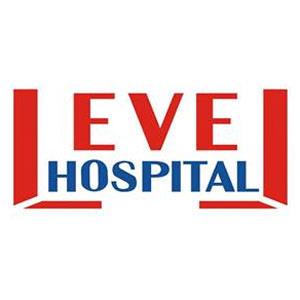 NUMUNE KABUL VE RED KRİTERLERİ TALİMATIDÖKÜMAN KODUBL.TL.03NUMUNE KABUL VE RED KRİTERLERİ TALİMATIYAYIN TARİHİ26.08.2016NUMUNE KABUL VE RED KRİTERLERİ TALİMATIREVİZYON TARİHİ00NUMUNE KABUL VE RED KRİTERLERİ TALİMATIREVİZYON NO00NUMUNE KABUL VE RED KRİTERLERİ TALİMATISAYFA1/2NUMUNE KABUL VE RED KRİTERLERİ TALİMATIDÖKÜMAN KODUBL.TL.03NUMUNE KABUL VE RED KRİTERLERİ TALİMATIYAYIN TARİHİ26.08.2016NUMUNE KABUL VE RED KRİTERLERİ TALİMATIREVİZYON TARİHİ00NUMUNE KABUL VE RED KRİTERLERİ TALİMATIREVİZYON NO00NUMUNE KABUL VE RED KRİTERLERİ TALİMATISAYFA2/2HAZIRLAYANKONTROL EDENONAYLAYANBAŞHEMŞİREPERFORMANS VE KALİTE BİRİMİBAŞHEKİM